Name of journal: World Journal of HepatologyManuscript NO: 31030Manuscript type: Evidence-Based MedicineProtein tolerance to standard and high protein meals in patients with liver cirrhosisCampollo O et al. Protein tolerance in liver cirrhosisOctavio Campollo, Dirk Sprengers, Gitte Dam, Hendrik Vilstrup, Neil McIntyreOctavio Campollo, Center of Studies on Alcohol and Addictions, Antigüo Hospital Civil de Guadalajara, Universidad de Guadalajara, Guadalajara, Jal CP 44280, MexicoDirk Sprengers, Department of Gastroenterology and Hepatology, Gasthuis Zusters Antwerpen, B 2610 Wilrijk-Antwerpen, BelgiumGitte Dam, Hendrik Vilstrup, Department of Medicine V (Gastroenterology and Hepatology), Aarhus University Hospital, DK-8200 Aarhus, DenmarkNeil McIntyre, University College Royal Free School of Medicine, London NW32QG, United KingdormAuthor contributions: Sprengers D and Campollo O planned, designed, and selected the patients, and conducted the clinical experiment; McIntyre N planned and designed the experiment; McIntyre N, Dam G and Campollo O analyzed the data; McIntyre N, Dam G, Vilstrup H and Campollo O wrote the manuscript; Sprengers D, Dam G and Vilstrup H reviewed the manuscript; Vilstrup H also edited the manuscript.Conflict-of-interest statement: There are no conflicts of interest arising from this work.Data sharing statement: No additional data are available.Open-Access: This article is an open-access article which was selected by an in-house editor and fully peer-reviewed by external reviewers. It is distributed in accordance with the Creative Commons Attribution Non Commercial (CC BY-NC 4.0) license, which permits others to distribute, remix, adapt, build upon this work non-commercially, and license their derivative works on different terms, provided the original work is properly cited and the use is non-commercial. See: http://creativecommons.org/licenses/by-nc/4.0/Manuscript source: Invited manuscriptCorrespondence to: Dr. Octavio Campollo, Professor and researcher, Center of studies on alcohol and addictions, Antigüo Hospital Civil de Guadalajara, Calle Hospital 278, Col. El Retiro, Guadalajara, Jal CP 44280, Mexico. calcohol@hotmail.comTelephone: +52-33-36142179 Received: October 27, 2016Peer-review started: October 31, 2016First decision: December 1, 2016Revised: February 21, 2017Accepted: April 23, 2017Article in press:Published online:Abstract AimTo investigate the plasma amino acid response and tolerance to normal or high protein meals in patients with cirrhosis.MethodsThe plasma amino acid response to a 20 g mixed protein meal was compared in 8 biopsy-proven compensated cirrhotic patients and 6 healthy subjects. In addition the response to a high protein meal (1 g/kg body weight) was studied in 6 decompensated biopsy-proven cirrhotics in order to evaluate their protein tolerance and the likelihood of developing hepatic encephalopathy (HE) following a porto-caval shunt procedure. To test for covert HE, the “number connection test” (NCT) was done on all patients, and an electroencephalogram was recorded in patients considered to be at Child-Pugh C stage.ResultsThe changes in plasma amino acids after a 20 g protein meal were similar in healthy subjects and in cirrhotics except for a significantly greater increase (p < 0.05) in isoleucine, leucine and tyrosine concentrations in the cirrhotics. The baseline branched chain amino acids/aromatic amino acids (BCAA/AAA) ratio was higher in the healthy persons and remained stable –but it decreased significantly after the meal in the cirrhotic group. After the high protein meal there was a marked increase in the levels of most amino acids, but only small changes occurred in the levels of taurine, citrulline, cysteine and histidine.The BCAA/AAA ratio was significantly higher 180 and 240 min after the meal. Slightly elevated basal plasma ammonia levels showed no particular pattern. Overt hepatic encephalopathy (HE) was not observed in any patients. ConclusionPatients with stable liver disease tolerate natural mixed meals with a standard protein content. The response to a high protein meal in decompensated cirrhotics suggests accumulation of some amino acids but it did not precipitate HE. These results support current nutritional guidelines that recommend a protein intake of 1.2-1.5 g/kg body weight/day for patients with cirrhosis.Key words: branched chain amino acids; diet; Fischer´s ratio; liver; nutrition; cirrhosis; tolerance; protein; amino acids© The Author(s) 2017. Published by Baishideng Publishing Group Inc. All rights reserved.Core tip: In this study we investigated the plasma amino acid response to standard and high protein meals in patients with liver cirrhosis and looked for evidence of protein intolerance by testing for the presence of either covert or overt hepatic encephalopathy. We sought to improve on previous methodology by selecting a more homogeneous group of patients with biopsy proven cirrhosis, and by using natural mixed protein meals at two protein levels: a standard (20 g) meal and a high (1 g/kg/body weight) protein meal. We found small differences in the plasma amino acid changes after the standard protein meal but there were marked increments in most amino acids after the high protein meal. Noteworthy no patient showed overt clinical sings of encephalopathy and minor EEG changes were seen in only one patient after the high protein meal. These results present experimental evidence to support current nutritional guidelines for patients with cirrhosis.Campollo O, Sprengers D, Dam G, Vilstrup H, McIntyre N. Protein tolerance to standard and high protein meals in patients with liver cirrhosis. World J Hepatol 2017; In pressINTRODUCTIONThe liver plays a key role in the metabolism of amino acids and controls, to a great extent, their homeostasis in the plasma free amino acid pool; it removes them from the plasma, interconverts them and may incorporate them into new protein molecules. Consequently, patients with liver disease show abnormalities in their plasma amino-acid profile[1-4] and the fact that some patients with decompensated liver cirrhosis develop protein intolerance[5] has been a matter of major clinical concern over the years[6]. The plasma amino acid increase after ingestion of amino acids or protein tends to be associated with an increase in plasma ammonia, which in turn has been implicated in the development of HE[7-9]. Under normal circumstances ammonia is detoxified in the liver. Several studies have investigated the effect of protein ingestion on circulating amino acid levels in patients with liver cirrhosis. The findings have been used to plan therapeutic interventions involving the use of different mixtures of amino acids either to improve nutritional status or as an adjunct in the treatment of HE[10-13]. However, both the type and dosage of protein feed or formula and/or the routes of administration have been varied[3,14-17]. Nevertheless, even though most nutritional guidelines recommend high protein diets for liver cirrhosis protein restriction is still considered appropriate in some clinics[18,19]. The aim of this study was therefore to investigate the plasma amino acid response to a natural meal with normal protein content in compensated cirrhotic patients compared to a group of healthy subjects in accordance with current guidelines[18,20-22]. Furthermore, a group of patients with decompensated cirrhosis were studied in a protocol where they received a meal with high protein content. All the patients were tested for both covert and overt hepatic encephalopathy (HE) to examine the concept of "protein tolerance”.MATERIALS AND METHODSStudy subjectsWe administered a 20 g mixed protein meal to 8 male patients with biopsy-proven compensated cirrhosis who were Child-Pughclass A (i.e. without complications of cirrhosis)[19]. Patients were recruited from the liver clinic at the Royal Free Hospital. A control group comprising 6 healthy age matched volunteers also received the 20 g protein meal. A group of 6 patients (5 male and 1 female) with biopsy-proven decompensated cirrhosis Child-Pugh class C (i.e. with ascites and esophageal varices but not HE) were also studied. They were being assessed for a porto-caval shunt procedure for the treatment of portal hypertension and so were studied before and after ingestion of a high protein meal (1 g protein/kg body weight). Exclusion criteria in this group were present or former HE and variceal bleeding within one week before the study. The high protein meal was used to predict the likelihood of HE developing following a shunt procedure[23]. To test for covert HE, the “number connection test” (NCT)[24] was performed in all patients and an electroencephalogram[25] was recorded in Child-Pugh stage C patients. This protocol was approved by the Ethics Committee of the Royal Free Hospital and all patients agreed to participate in the study. Test meals20 g protein meal: We recorded the self-selected meals of 10 in-patients with compensated cirrhosis (5 males and 5 females) in order to design a test meal. The lunch of the 10 patients contained on average 16.2 ± 1.6 g of protein, 44.6 ± 6.4 g of carbohydrates and 18.2 ± 3.2 g of fat. Afterwards we created a test meal consisting of beef, green beans, peach slices, ice cream and butter providing 546 kcal (2312.34 kJ), 19.4 g protein, 20.5 g fat and 76.5 g carbohydrate. The amino acid composition of the meal is presented in Table 1. To test for covert HE number connection tests (NCT) were performed before and during the study at the same time as blood sampling and patients were checked for clinical signs of overt HE.1 g/kg of body weight protein meal: The Child-Pugh class C cirrhotics were allowed to select the source of protein from a variety of foods. Meat and chicken were the main sources of animal protein in the 1 g/kg of body weight protein dose. The proportions of fat and carbohydrate varied widely. The composition of the individual meals is shown in Table 2. Patients were also checked for clinical signs of overt HE, NCT were performed as mentioned previously, and an EEG was recorded before and 3 hours after the meal.Blood samplesSamples were taken before the meal and at 30, 60, 120, 180 and 240 min and were processed as described previously[26]. In the healthy persons the 240 min sample was not taken.Laboratory analysisPlasma ammonia was measured by an enzymatic method (No. 170-UV Sigma Diagnostics, St Louis, Mo, United States)[27] and amino acid levels on an LKB 4151 Alpha plus amino acid analyzer with a 200 mm × 4.6 mm high performance analytical column filled with Ultropac 8 cation-exchange resin[26]. Values for glutamine and glutamic acid were inaccurate as their apparent concentration depends on the time period between sampling and analysis. Tryptophan was not measured. Because of technical problems citrulline was not reported in the healthy control group. Total alpha-amino nitrogen was determined by the fluorodinitrobenzene (DNFB) method[28]. Statistical analysisDifferences in amino acid concentration between groups were compared using the Student's "t" test and differences within a group by the paired "t" test.RESULTSResponse to a 20 g protein mealThe plasma baseline levels of asparagine, cysteine, tyrosine and ornithine were significantly higher in the patients with stable cirrhosis compared to the healthy subjects (p < 0.05). The total alpha-amino-N response to the meal in the cirrhotic subjects did not differ from that of healthy subjects (Figure 1, Table 3). However, as to individual amino acids, isoleucine, tyrosine and leucine increased significantly more in the cirrhotic patients (Figure 2). The baseline BCAA/AAA ratio was higher in the healthy persons and remained stable after the meal while there was a further significant decrease after two hours in the cirrhotic group (Table 3). At 60 and 120 min cirrhotic patients showed a significant increase in plasma ammonia concentration after the meal than normal subjects (p < 0.01, Figure 3). The NCT remained normal and there were no clinical signs of HE.Response to a 1 g/kg body weight protein mealDecompensated cirrhotics had different basal concentration of some amino acids compared to those with stable cirrhosis (elevated: alanine, tyrosine, decreased: isoleucine, leucine) (Table 4). Hence, the BCAA/AAA ratio was significantly lower in the patients with unstable cirrhosis. After the meal, the concentration of most plasma amino acids (except for taurine, proline, citrulline, cysteine and histidine) had increased significantly at 120 min (Table 4). Those increments were significantly larger than those observed in the 20 g protein group (Figure 1). The largest increases were observed in the cases of isoleucine (148%), leucine (119%) and methionine (88%) (Figures 1 and 3). The BCAA/AAA ratio was significantly higher 180 and 240 min after the meal (Table 4). Slightly elevated basal plasma ammonia levels increased in two patients, decreased in one and showed no change in two (Figure 3). After the protein meal only one patient presented mild electroencephalographic features of covert encephalopathy but there were no clinical manifestations.DISCUSSIONA characteristic pattern of plasma amino acids has been described in cirrhotic subjects[3,4,29-31] and metabolic and biochemical differences have been shown between stable and unstable cirrhotics[3,4,32]. In advanced liver disease there is usually an increased concentration of the aromatic amino acids (AAA) tyrosine, phenylalanine and tryptophan, and decreased concentration of the branched-chain amino acids (BCAA) leucine, isoleucine and valine[3,4,6,9,14]. We have previously reported differences between different stages of liver disease and small or no significant differences between patients with stable liver disease and normal subjects[26]. Plasma amino acid concentrations change in the postabsorptive state reflects the balance between uptake by the liver and release by extrahepatic tissue, primarily muscle[2,3,29,33,34] . Following a mixed meal, the BCAA are transferred from the gut through the liver to peripheral tissues[35]. All other amino acids, including the AAA and methionine, are retained to a greater extent by splanchnic tissues and particularly by the liver[35,36]. The BCAA are then primarily metabolized in extrahepatic tissues i.e. skeletal muscle[28,36]. In most previous studies the methods for patient selection (i.e. disease severity) and nutritional intervention (type and dose of protein or amino acid formula) have varied widely, with very few controlled studies involving a “natural” meal[14,31,35,37] . This precludes the opportunity to make firm interpretations of the metabolic alterations in cirrhotic patients. In the present study we therefore investigated the plasma amino acid response to a natural meal administered to biopsy proven cirrhotic patients (Child-Pugh class A and C).On the other hand ammonia is a toxic nitrogenous product of protein and amino acid metabolism[38] which under normal circumstances is mainly detoxified by the liver. In patients with cirrhosis there is an increase in circulating ammonia caused by impaired hepatic detoxification and the presence (as in the decompensated cirrhotics group) of porto-systemic shunting[19,39]. Thus the rationale for a protein tolerance test is that if the patient develops HE after the test the risk of developing it after the shunt procedure is likely to be relatively high –information which helps surgeons decide which particular type of porto-systemic shunt or device to perform or use respectively.20 g protein natural mealAfter intake of a mixed meal, there were only small differences for most plasma amino acids between cirrhotic patients and controls (Table 3). Only isoleucine, tyrosine and particularly leucine showed modest, but significantly higher increases in cirrhotic patients after the meal (Table 3, Figure 2). The mean AAA concentration was also higher, but not significantly so. The higher BCAA and AAA increases observed in cirrhotics may be explained by their peripheral insulin resistance[14] which results in reduced muscle uptake of BCAA and a decreased inhibition of muscle catabolism after food intake. In previous studies, patients at different stages of liver disease were given either a protein load (ranging from 27 to 48 g)[3,14-16,31] or BCAA-enriched formulae[3,9] and showed amino acid “intolerance” to that load of protein or amino acids. The term “intolerance” here being based on a persistent increase of amino acids in plasma[40,41]. It is known, however, that patient selection and factors such as protein type and dosage influence the plasma amino acid response[35,42-44]. Additionally the description “protein intolerant” is better reserved for patients who develop HE during protein intake. The BCAA/AAA ratio, showed a slight but significant decrease 120 min after the meal (Table 3). This is in agreement with previous reports suggesting that this ratio may be useful for detecting differences in amino acid metabolism in different groups of cirrhotics[26,36]. The differences found in our study suggest subtle alterations in the metabolism of BCAA and AAA evident 2 h after a protein meal, although the meal seemed otherwise well tolerated.   In the stable cirrhotic patients we observed a significant increase in the venous plasma ammonia concentration 60 min after food intake (Figure 3) although this protein meal had little effect on alpha amino nitrogen levels (Figure 1). This may be explained by the considerably larger amino nitrogen pool (13.8 mmol N) compared with that of ammonia (0.16 mmol N)[45] which might be more sensitive to cyclic changes in absorptive periods and by protein breakdown in the small intestine[46]. Additionally, a healthy liver has a huge capacity for increasing urea synthesis after protein ingestion, when ammonia is released from the gut into the portal blood. In patients with cirrhosis, liver ammonia clearance is diminished by the decreased functional liver mass, portosystemic shunting and loss of normal perisinusoidal glutamine synthetase activity[47-49]. Nevertheless, the increases in ammonia were modest and most importantly, we did not observe any overt (clinically detectable) HE. The “number connection test” (NCT) was carried out to test the patients for covert HE which is not clinically detectable. No patients had covert HE after ingestion of the meal. These results support more the role of those factors affecting the clearance of blood ammonia rather than the effect of diet in the development of HE[39].  In this study, the plasma amino acid response to a 20 g natural protein meal was almost the same in cirrhotic patients and controls and we suggest that cirrhotic patients, with a reasonably good liver function have a good tolerance to a natural protein meal. This concurs with current guidelines for protein intake in patients with liver disease[20-22].High protein meal to decompensated patients with cirrhosisThe baseline results showed that the BCAA/AAA ratio was lower in decompensated cirrhotics than in patients with stable cirrhosis and healthy subjects (Table 4). This characteristic pattern of plasma amino acids has previously been described by us and others[14,26,29,31,34]. In this group administration of a high (1 g/kg body weight) protein meal led to significant increases in most plasma amino acid levels (Figures 1 and 3, Table 4). These results agree in general with those reported by Marchesini et al[14] and by Schulte et al[31] . The fact that we found slightly lower increases of leucine, methionine, valine, arginine and glycine in our study might be explained by the type of meal administered (balanced and protein of mixed origin vs meat only in other reports)[31,35,43] , and by differences in the degree of liver disease in the study populations[14-16]. It is established that a balanced diet increases protein tolerance[43]. Apart from the expected increases in valine and methionine levels, our results showed that tyrosine, leucine, isoleucine, phenylalanine, arginine and glycine were also regularly increased after the meal (Table 4). We also observed a significant increase in the BCAA/AAA ratio which remained elevated up to three hours. The increment in the BCAA/AAA ratio may have resulted from extreme elevations of the BCAAs included in this ratio, the more advanced degree of the disease and/or a paradoxical tendency to normalization of the BCAA/AAA ratio seen after a high protein dose. This should be further investigated.Current nutrition guidelines recommend high protein diets (1.2-1.5 g/kg body weight/day) for liver cirrhosis[20-22] but this is mainly based on applied therapeutic interventions rather than on tolerance or challenge tests[20-22,40]. In this study we present experimental evidence supporting those recomendations.In contrast to the patients with stable cirrhosis, no specific pattern in plasma ammonia concentration was observed in the high protein group (Figure 5), although the concentration in some of the patients reached higher levels than those seen after a standard (20 g) protein meal. The variability of the response in this group suggests an abnormal ammonia metabolism which would be in accordance with the Child-Pugh's grade of liver insufficiency (i.e. C) and the presence of portal hypertension.No patients experienced overt HE in spite of the amino acid elevations; only one of the six decompensated cirrhotic patients showed mild electroencephalographic changes compatible with covert HE. Previously, protein loads were thought to be a common precipitating factor for HE[23,27] . However, protein restriction worsens the nutritional status of cirrhotic patients[10,50] and a report by Cordoba et al[49] showed that diets with a normal-high protein content (1.2g/kg/d) are metabolically more adequate than low-protein diets and can be administered safely to cirrhotic patients with episodic HE. Restriction of dietary protein did not have any beneficial effect[49].Limitations: we studied a small group of patients with decompensated cirrhosis. As they were following a protocol in preparation for a porto-caval shunt operation a protein tolerance test was done in order to predict the likelihood of the development of HE after the procedure. Those patients represented the high protein meal group in this study. As that was not part of the protocol a control group for this part was not included, although we recognize that it would have given us more complete information and provided a better comparison group than just the standard protein group.In conclusion, after a natural meal containing 20 g of protein, the overall plasma amino acid response in patients with cirrhosis was similar to that of healthy subjects. Plasma ammonia levels increased slightly but, importantly, no evidence of either covert or overt HE was observed. Patients with decompensated cirrhosis showed higher post-prandial concentrations of amino acids in response to a high protein meal. However, we did not observe any overt HE, hence the obvious benefits of a high protein regime should be considered in these patients[30,50,51]. In this patient group we therefore recommend following the current nutritional guidelines: protein intake of 1.2-1.5 g/kg body weight distributed daily in frequent small meals. If patients develop HE on a high-protein diet, consider supplementation with BCAA[12,13,20]. ACKNOWLEDGMENTSWe thank Ms. Angela Madden for her technical support in the preparation and analysis of the diets. Dr O. Campollo was a fellow of the Programa Universitario de Investigación en Salud (PUIS), UNAM and was supported by a scholarship from DGAPA, Universidad Nacional Autónoma de México. COMMENTS BackgroundThe plasma amino acid increase after ingestion of amino acids or protein tends to be associated with an increase in plasma ammonia, which in turn has been implicated in the development of hepatic encephalopathy. There has been long standing discussion over the adequate amount of protein to be administered to patients with liver cirrhosis in spite of generally accepted nutritional guidelines for these patients. Despite current nutrition guidelines recommend high protein diets, recommendations have not been completely adopted in some places where protein restriction is still considered as a general rule and proper dietary management is not readily followed.Research frontiersWhile current nutrition guidelines are mainly based on applied therapeutic interventions there have been few reports investigating the tolerance to dietary protein nor they have studied protein tolerance or challenge tests. In this study we investigated the plasma amino acid response to standard and high protein natural meals in patients with liver cirrhosis and looked for evidence of protein intolerance by testing for the presence of either covert or overt hepatic encephalopathy.Innovations and breakthroughsSeveral studies have investigated the effect of protein ingestion on circulating amino acid levels in patients with liver cirrhosis. However, both the type and dosage of protein feed or formula and/or the routes of administration have been varied and the selection of patients has been heterogeneous. We aimed to improve on previous methodology by selecting a more homogeneous group of patients with biopsy proven cirrhosis, and by using natural mixed protein meals at two protein levels: a standard (20 g) meal and a high (1g/kg/body weight) protein meal. In this study we provide experimental evidence to support current nutritional guidelines.ApplicationsCurrent nutritional guidelines recommend normal to high protein diets (1.2-1.5 g/kg body weight/d) which we experimented in this study with good results . We did not observe any overt hepatic encephalopathy hence the obvious benefits of a high protein regime. If patients develop hepatic encephalopathy on a high-protein diet, temporary reduction of protein intake and supplementation with BCAA should be considered.TerminologyProtein tolerance test: A high protein meal (load) has been used to predict the likelihood of hepatic encephalopathy developing following a porto-caval shunt procedure for the treatment of portal hypertension. Therefore patients are studied before and after ingestion of a high protein meal (1 g protein/kg body weight) and clinical and psychological (i.e. number connection test, NCT) evaluations are performed to study overt and covert hepatic encephalopathy. Peer-reviewThe manuscript is well-structured, the rationale behind the study is clear, and the results are relevant for the field of nutrition in liver disease.REFERENCES1 Fischer JE, Rosen HM, Ebeid AM, James JH, Keane JM, Soeters PB. The effect of normalization of plasma amino acids on hepatic encephalopathy in man. Surgery 1976; 80: 77-91 [PMID: 818729]2 Tavill AS. Protein metabolism and the liver. In: Liver and biliary disease, Wright R, Alberti KGMM, Karran S (eds). London, Saunders, 1985: 87-1133 Marchesini G, Bianchi GP, Vilstrup H, Checchia GA, Patrono D, Zoli M. Plasma clearances of branched-chain amino acids in control subjects and in patients with cirrhosis. J Hepatol 1987; 4: 108-117 [PMID: 3571928 DOI: 10.1016/S0168-8278(87)80017-X]4 Kalhan SC, Guo L, Edmison J, Dasarathy S, McCullough AJ, Hanson RW, Milburn M. Plasma metabolomic profile in nonalcoholic fatty liver disease. Metabolism 2011; 60: 404-413 [PMID: 20423748 DOI: 10.1016/j.metabol.2010.03.006]5 Kato A, Suzuki K. How to select BCAA preparations. Hepatol Res 2004; 30S: 30-35 [PMID: 15607136 DOI: 10.1016/j.hepres.2004.08.008]6 Rossi RE, Conte D, Massironi S. Diagnosis and treatment of nutritional deficiencies in alcoholic liver disease: Overview of available evidence and open issues. Dig Liver Dis 2015; 47: 819-825 [PMID: 26164399 DOI: 10.1016/j.dld.2015.05.021]7 Douglass A, Al Mardini H, Record C. Amino acid challenge in patients with cirrhosis: a model for the assessment of treatments for hepatic encephalopathy. J Hepatol 2001; 34: 658-664 [PMID: 11434611 DOI: 10.1016/S0168-8278(01)00004-6]8 Shikata N, Maki Y, Nakatsui M, Mori M, Noguchi Y, Yoshida S, Takahashi M, Kondo N, Okamoto M. Determining important regulatory relations of amino acids from dynamic network analysis of plasma amino acids. Amino Acids 2010; 38: 179-187 [PMID: 19122975 DOI: 10.1007/s00726-008-0226-3]9 Vilstrup H, Gluud C, Hardt F, Kristensen M, Køhler O, Melgaard B, Dejgaard A, Hansen BA, Krintel JJ, Schütten HJ. Branched chain enriched amino acid versus glucose treatment of hepatic encephalopathy. A double-blind study of 65 patients with cirrhosis. J Hepatol 1990; 10: 291-296 [PMID: 2195106 DOI: 10.1016/0168-8278(90)90135-E]10 Dasarathy S. Treatment to improve nutrition and functional capacity evaluation in liver transplant candidates. Curr Treat Options Gastroenterol 2014; 12: 242-255 [PMID: 24691782 DOI: 10.1007/s11938-014-0016-9].]11 Dam G, Keiding S, Munk OL, Ott P, Buhl M, Vilstrup H, Bak LK, Waagepetersen HS, Schousboe A, Møller N, Sørensen M. Branched-chain amino acids increase arterial blood ammonia in spite of enhanced intrinsic muscle ammonia metabolism in patients with cirrhosis and healthy subjects. Am J Physiol Gastrointest Liver Physiol 2011; 301: G269-G277 [PMID: 21636533 DOI: 10.1152/ajpgi.00062.2011.]12 Gluud LL, Dam G, Les I, Córdoba J, Marchesini G, Borre M, Aagaard NK, Vilstrup H. Branched-chain amino acids for people with hepatic encephalopathy. Cochrane Database Syst Rev 2015; : CD001939 [PMID: 26377410 DOI: 10.1002/14651858.CD001939.pub2.]13 Gluud LL, Dam G, Borre M, Les I, Cordoba J, Marchesini G, Aagaard NK, Risum N, Vilstrup H. Oral branched-chain amino acids have a beneficial effect on manifestations of hepatic encephalopathy in a systematic review with meta-analyses of randomized controlled trials. J Nutr 2013; 143: 1263-1268 [PMID: 23739310 DOI: 10.3945/jn.113.174375]14 Marchesini G, Bianchi G, Zoli M, Dondi C, Forlani G, Melli A, Bua V, Vannini P, Pisi E. Plasma amino acid response to protein ingestion in patients with liver cirrhosis. Gastroenterology 1983; 85: 283-290 [PMID: 6345256]15 Iob V, Coon WW, Sloan M. Altered clearance of free amino acids from plasma of patients with cirrhosis of the liver. J Surg Res 1966; 6: 233-239 [PMID: 5937898 DOI: 10.1016/S0022-4804(66)80029-X]16 O'Keefe SJ, Ogden J, Ramjee G, Moldawer LL. Short-term effects of an intravenous infusion of a nutrient solution containing amino acids, glucose and insulin on leucine turnover and amino acid metabolism in patients with liver failure. J Hepatol 1988; 6: 101-108 [PMID: 3279101 DOI: 10.1016/S0168-8278(88)80468-9]17 Wolfe RR. Regulation of muscle protein by amino acids. J Nutr 2002; 132: 3219S-3224S [PMID: 12368421]18 Amodio P, Bemeur C, Butterworth R, Cordoba J, Kato A, Montagnese S, Uribe M, Vilstrup H, Morgan MY. The nutritional management of hepatic encephalopathy in patients with cirrhosis: International Society for Hepatic Encephalopathy and Nitrogen Metabolism Consensus. Hepatology 2013; 58: 325-336 [PMID: 23471642 DOI: 10.1002/hep.26370]19 Chadalavada R, Sappati Biyyani RS, Maxwell J, Mullen K. Nutrition in hepatic encephalopathy. Nutr Clin Pract 2010; 25: 257-264 [PMID: 20581319 DOI: 10.1177/0884533610368712]20 Plauth M, Cabré E, Riggio O, Assis-Camilo M, Pirlich M, Kondrup J, Ferenci P, Holm E, Vom Dahl S, Müller MJ, Nolte W. ESPEN Guidelines on Enteral Nutrition: Liver disease. Clin Nutr 2006; 25: 285-294 [PMID: 16707194 DOI: 10.1016/j.clnu.2006.01.018]21 Plauth M, Schuetz T. Hepatology - Guidelines on Parenteral Nutrition, Chapter 16. Ger Med Sci 2009; 7: Doc12 [PMID: 20049084]22 Vilstrup H, Amodio P, Bajaj J, Cordoba J, Ferenci P, Mullen KD, Weissenborn K, Wong P. Hepatic encephalopathy in chronic liver disease: 2014 Practice Guideline by the American Association for the Study of Liver Diseases and the European Association for the Study of the Liver. Hepatology 2014; 60: 715-735 [PMID: 25042402 DOI: 10.1002/hep.27210]23 Rudman D, Akgun S, Galambos JT, McKinney AS, Cullen AB, Gerron GG, Howard CH. Observations on the nitrogen metabolism of patients with portal cirrhosis. Am J Clin Nutr 1970; 23: 1203-1211 [PMID: 5450838]24 Sherlock S. Hepatic encephalopathy. In: Sherlock S. Diseases of the liver and biliary system. Oxford: Blackwell Scientific, 1989: 95-11525 Guerit JM, Amantini A, Fischer C, Kaplan PW, Mecarelli O, Schnitzler A, Ubiali E, Amodio P. Neurophysiological investigations of hepatic encephalopathy: ISHEN practice guidelines. Liver Int 2009; 29: 789-796 [PMID: 19638107 DOI: 10.1111/j.1478-3231.2009.02030.x]26 Campollo O, Sprengers D, McIntyre N. The BCAA/AAA ratio of plasma amino acids in three different groups of cirrhotics. Rev Invest Clin 1992; 44: 513-518 [PMID: 1485030]27 Campollo O, MacGillivray BB, McIntyre N. [Association of plasma ammonia and GABA levels and the degree of hepatic encephalopathy]. Rev Invest Clin 1992; 44: 483-490 [PMID: 1485027]28 Goodwin JF. Spectrophotometric quantitation of plasma and urinary amino nitrogen with fluorodinitrobenzene. Stand Meth Clin Chem 1970; 6: 89-98 [DOI: 10.1016/B978-0-12-609106-9.50014-2]29 Dam G, Sørensen M, Buhl M, Sandahl TD, Møller N, Ott P, Vilstrup H. Muscle metabolism and whole blood amino acid profile in patients with liver disease. Scand J Clin Lab Invest 2015; 75: 674-680 [PMID: 26243157]30 Kawaguchi T, Izumi N, Charlton MR, Sata M. Branched-chain amino acids as pharmacological nutrients in chronic liver disease. Hepatology 2011; 54: 1063-1070 [PMID: 21563202 DOI: 10.1002/hep.24412]31 Schulte-Frohlinde E, Wagenpfeil S, Willis J, Lersch C, Eckel F, Schmid R, Schusdziarra V. Role of meal carbohydrate content for the imbalance of plasma amino acids in patients with liver cirrhosis. J Gastroenterol Hepatol 2007; 22: 1241-1248 [PMID: 17688664 DOI: 10.1111/j.1440-1746.2006.04620.x]32 Weber FL, Reiser BJ. Relationship of plasma amino acids to nitrogen balance and portal-systemic encephalopathy in alcoholic liver disease. Dig Dis Sci 1982; 27: 103-110 [PMID: 7075404 DOI: 10.1007/BF01311702]33 Bianchi G, Marzocchi R, Lorusso C, Ridolfi V, Marchesini G. Nutritional treatment of chronic liver failure. Hepatol Res 2008; 38 Suppl 1: S93-S101 [PMID: 19125960 DOI: 10.1111/j.1872-034X.2008.00433.x]34 Tomiya T, Omata M, Fujiwara K. Branched-chain amino acids, hepatocyte growth factor and protein production in the liver. Hepatol Res 2004; 30S: 14-18 [PMID: 15607133 DOI: 10.1016/j.hepres.2004.08.010]35 Capaldo B, Gastaldelli A, Antoniello S, Auletta M, Pardo F, Ciociaro D, Guida R, Ferrannini E, Saccà L. Splanchnic and leg substrate exchange after ingestion of a natural mixed meal in humans. Diabetes 1999; 48: 958-966 [PMID: 10331398 DOI: 10.2337/diabetes.48.5.958]36 Khanna S, Gopalan S. Role of branched-chain amino acids in liver disease: the evidence for and against. Curr Opin Clin Nutr Metab Care 2007; 10: 297-303 [PMID: 17414498 DOI: 10.1097/MCO.0b013e3280d646b8]37 Shimomura Y, Honda T, Shiraki M, Murakami T, Sato J, Kobayashi H, Mawatari K, Obayashi M, Harris RA. Branched-chain amino acid catabolism in exercise and liver disease. J Nutr 2006; 136: 250S-253S [PMID: 16365092]38 Morgan MY, Blei A, Grüngreiff K, Jalan R, Kircheis G, Marchesini G, Riggio O, Weissenborn K. The treatment of hepatic encephalopathy. Metab Brain Dis 2007; 22: 389-405 [PMID: 17846875 DOI: 10.1007/s11011-007-9060-7]39 Tarantino G, Citro V, Esposito P, Giaquinto S, de Leone A, Milan G, Tripodi FS, Cirillo M, Lobello R. Blood ammonia levels in liver cirrhosis: a clue for yhe presence of portosystemic collateral veins. BMC Gastroenterol 2009; 9: 21 [PMID: 19292923 doi: 10.1186/1471-230X – 9-21]40 Hamberg O, Nielsen K, Vilstrup H. Effects of an increase in protein intake on hepatic efficacy for urea synthesis in healthy subjects and in patients with cirrhosis. J Hepatol 1992; 14: 237-243 [PMID: 1500687 DOI: 10.1016/0168-8278(92)90164-K]41 Vilstrup H. Synthesis of urea after stimulation with amino acids: relation to liver function. Gut 1980; 21: 990-995 [PMID: 7450564 DOI: 10.1136/gut.21.11.990]42 Fleming KE, Wanless IR. Glutamine synthetase expression in activated hepatocyte progenitor cells and loss of hepatocellular expression in congestion and cirrhosis. Liver Int 2013; 33: 525-534 [PMID: 23362937 DOI: 10.1111/liv.12099]43 Morgan MY, Hawley KE, Stambuk D. Amino acid tolerance in cirrhotic patients following oral protein and amino acid loads. Aliment Pharmacol Ther 1990; 4: 183-200 [PMID: 2104085 DOI: 10.1111/j.1365-2036.1990.tb00464.x]44 Schauder P, Schröder K, Herbertz L, Langer K, Langenbeck U. Evidence for valine intolerance in patients with cirrhosis. Hepatology 1984; 4: 667-670 [PMID: 6745855 DOI: 10.1002/hep.1840040417]45 Hussein MA, Young VR, Murray E, Scrimshaw NS. Daily fluctuation of plasma amino acid levels in adult men: effect of dietary tryptophan intake and distribution of meals. J Nutr 1971; 101: 61-69 [PMID: 5540526]46 Ilan Y, Sobol T, Sasson O, Ashur Y, Berry EM. A balanced 5: 1 carbohydrate: protein diet: a new method for supplementing protein to patients with chronic liver disease. J Gastroenterol Hepatol 2000; 15: 1436-1441 [PMID: 11197057 DOI: 10.1046/j.1440-1746.2000.02281.x]47 McCullough AJ, Glamour T. Differences in amino acid kinetics in cirrhosis. Gastroenterology 1993; 104: 1858-1865 [PMID: 8500747 DOI: 10.1016/0016-5085(93)90671-X]48 Baker DH. Tolerance for branched-chain amino acids in experimental animals and humans. J Nutr 2005; 135: 1585S-1590S [PMID: 15930474]49 Córdoba J, López-Hellín J, Planas M, Sabín P, Sanpedro F, Castro F, Esteban R, Guardia J. Normal protein diet for episodic hepatic encephalopathy: results of a randomized study. J Hepatol 2004; 41: 38-43 [PMID: 15246205 DOI: 10.1016/j.jhep.2004.03.023]50 Plauth M. Restricting protein intake not beneficial. Dtsch Arztebl Int 2012; 109: 502; author reply 502-503 [PMID: 23056151]51 Kawaguchi T, Shiraishi K, Ito T, Suzuki K, Koreeda C, Ohtake T, Iwasa M, Tokumoto Y, Endo R, Kawamura NH, Shiraki M, Habu D, Tsuruta S, Miwa Y, Kawaguchi A, Kakuma T, Sakai H, Kawada N, Hanai T, Takahashi S, Kato A, Onji M, Takei Y, Kohgo Y, Seki T, Tamano M, Katayama K, Mine T, Sata M, Moriwaki H, Suzuki K. Branched-chain amino acids prevent hepatocarcinogenesis and prolong survival of patients with cirrhosis. Clin Gastroenterol Hepatol 2014; 12: 1012-1018.e1 [PMID: 24036055 DOI: 10.1016/j.cgh.2013.08.050]P-Reviewer: Alonso-Martinez JL, Ruiz-Margain A, Tarantino GS-Editor: Gong ZM L-Editor: E-Editor:Table 1 Amino acid content of the 20 g protein mealTable 2 Protein content of the 1 g/kg protein mealsTable 3 Plasma amino acid response to a 20-g protein mixed meal in cirrhotic patients and controlsPlasma amino acid response to a 20 g protein mixed meal in cirrhotic patients and controls. The results are expressed as means  SEM. Healthy subjects n = 6, cirrhotics n = 8. Plasma amino acids are given in nmol/ml; significantly different from the corresponding value of control subject: ap < 0.05, bp < 0.01, ep < 0.001; significantly different from basal value within the same group cp < 0.05, dp < 0.01, fp < 0.001.Table 4 Plasma amino acid response to a high (1 g protein / kg body weight) meal in cirrhotic patientsThe results are expressed as means  SEM. Plasma amino acids are given in nmol/ml. First value significantly different from basal value: cp < 0.05, dp < 0.01, fp < 0.02.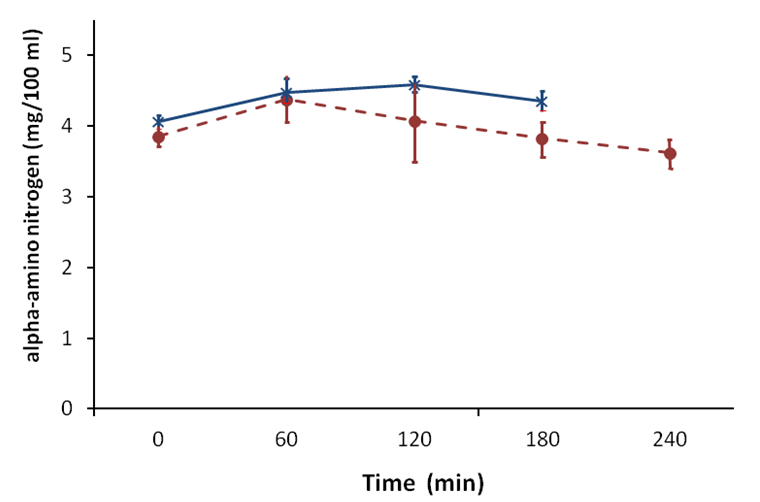 Figure 1 Plasma alpha-amino nitrogen concentration in response to a 20 g protein meal. cirrhotic patients (n = 6), (closed circles); healthy subjects (n = 6), (open circles) (mean  SEM).A 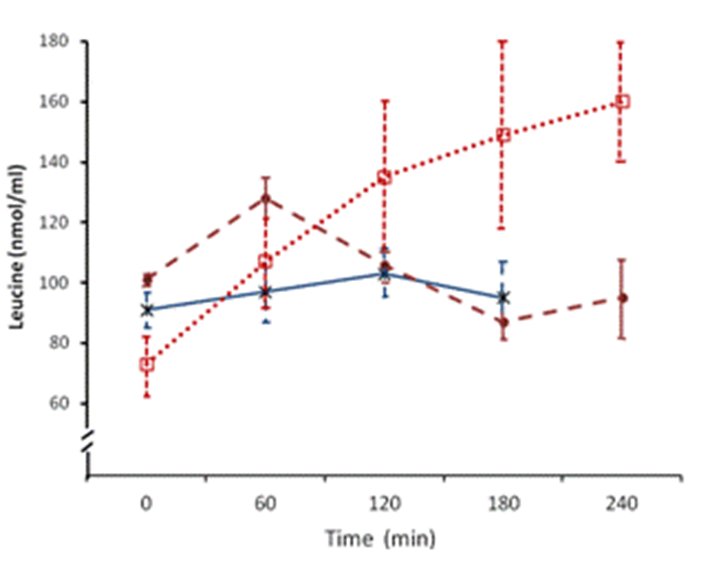 B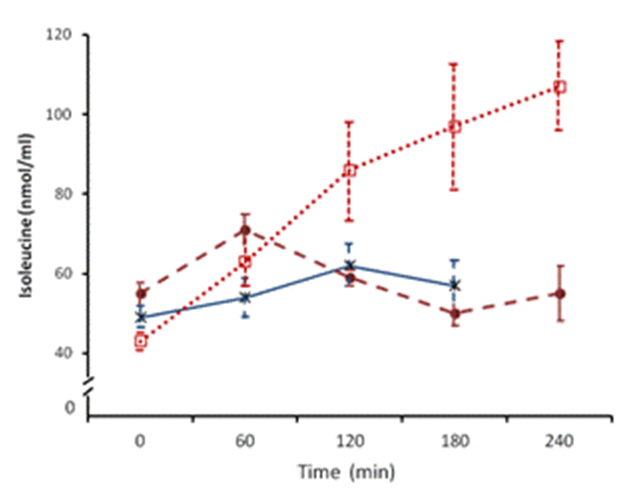 C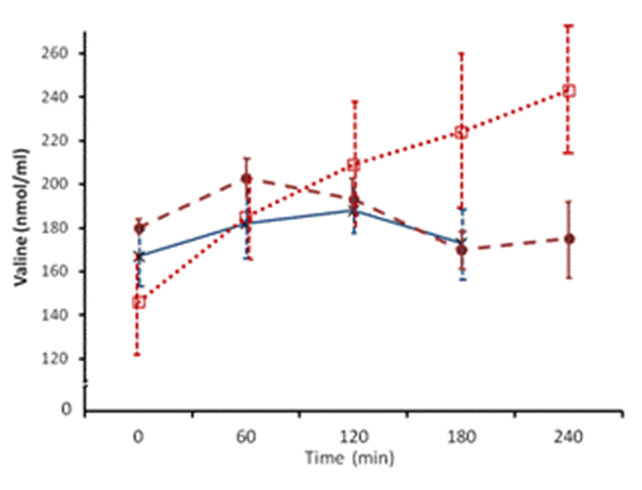 Figure 2 Plasma leucine (A), isoleucine (B) and valine (C) concentrations in response to protein meals. 20 g protein meal, cirrhotics (n = 8), (closed circles); 20 g protein meal, healthy subjects (n = 6), (asterix) (mean  SEM); 1 g/kg body weight protein meal, cirrhotics (n = 6), (open squares).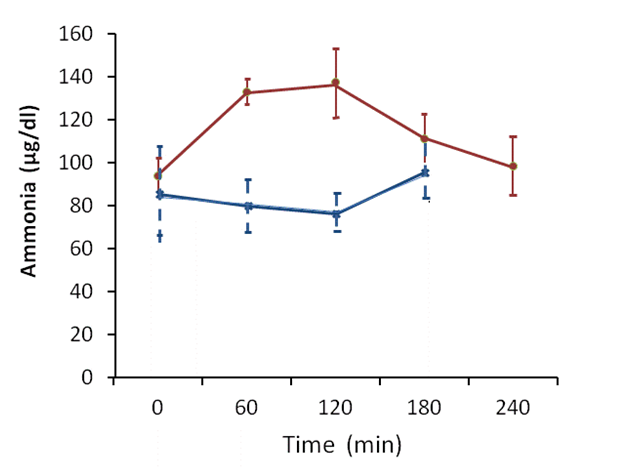 Figure 3 Plasma ammonia concentrations in cirrhotic patients. Blood ammonia after a 20-g protein meal. Cirrhotic patients (n = 6), (closed circles); healthy subjects (n = 6), (asterix) (mean  SEM). A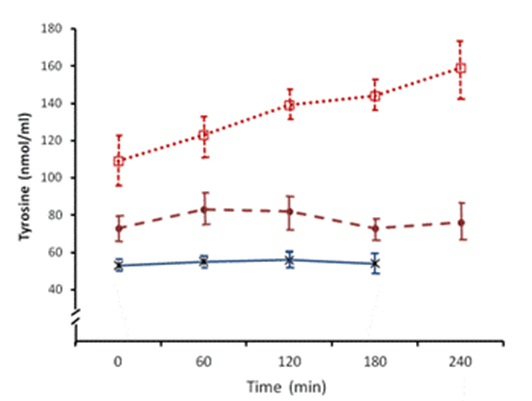 B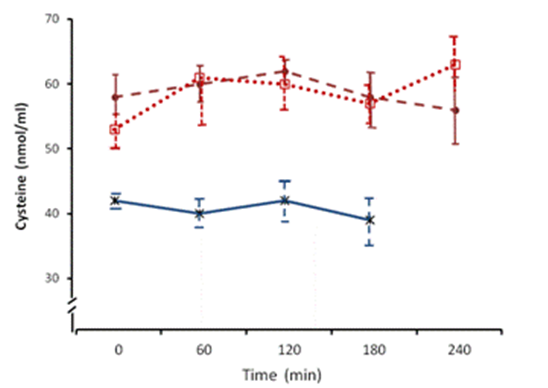 C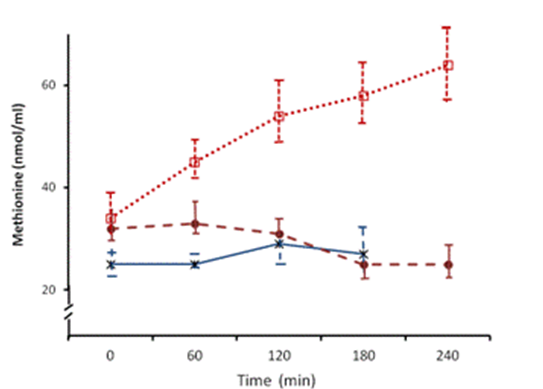 Figure 4 Plasma tyrosine (A), cysteine (B) and methionine (C) concentrations in response to protein meals. 20 g protein meal, cirrhotics (n = 8), (closed circles); 20 g protein meal, healthy subjects (n = 6), (asterix) (mean  SEM); 1 g/kg body weight protein meal, cirrhotics (n = 6), (open squares).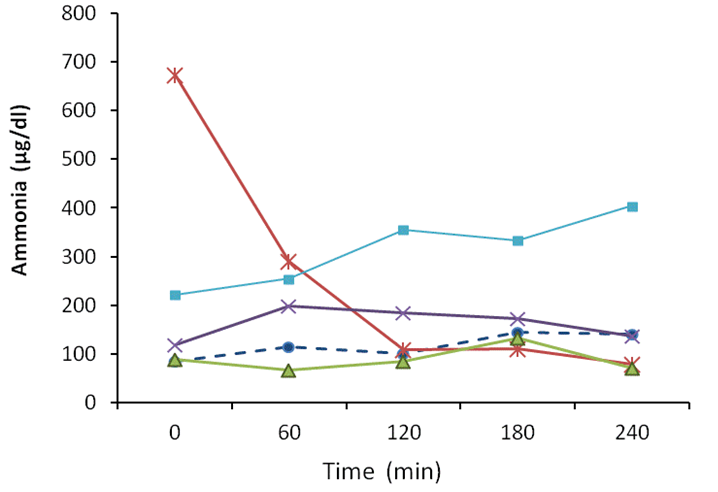 Figure 5 Plasma ammonia concentrations in cirrhotic patients. Individual results after a 1g/kg/body weight protein meal. Amino acidcontent (mg)isoleucine934Leucine 1500Lysine 1588Methionine 563Cysteine 240Phenylalanine 867Tyrosine 723Threonine 872Tryptophan 255Arginine 1161Histidine 637Alanine 1104Asparagine 2109glutamic acid 3229Glycine 935Proline 999serine	 901PatientEnergy (kcal)protein (g)%kcal19149440297378323590563646533823515457820615076517Amino acidGroupGroupBasal ( SD)Basal ( SD)30 min ( SD)30 min ( SD)60 min ( SD)60 min ( SD)120 min ( SD)180 min ( SD)240 min ( SD)Taucontrolcontrol69  1769  1765  1065  1074  1074  1074  1169  8Taucirrhoticcirrhotic48  548  546  746  742  5a42  5a47  644  442  7Thrcontrolcontrol101  5101  5117  10c117  10c110  3110  3115  8114  12Thrcirrhoticcirrhotic113  10113  10124  8124  8125  11125  11118  8101  8111  15Sercontrolcontrol94  894  8105  8f105  8f104  9d104  9d99  1192  13Sercirrhoticcirrhotic105  7105  7117  8c117  8c114  10114  10108  996  7103  12Asncontrolcontrol23  223  240  2d40  2d41  4d41  4d40  4d35  5cAsncirrhoticcirrhotic35  3a35  3a43  3f43  3f44  5d44  5d44  4d37  438  5Glucontrolcontrol246  33246  33299  35299  35263  17263  17276  24237  26Glucirrhoticcirrhotic375  30375  30388  20388  20380  34380  34375  23354  22378  45Glncontrolcontrol163  11163  11163  14163  14154  13154  13142  11144  26Glncirrhoticcirrhotic226  21ª226  21ª217  18217  18213  14ª213  14ª213  20190  12180  29Procontrolcontrol145  11145  11152  13152  13151  5151  5155  12135  7Procirrhoticcirrhotic152  15152  15147  17147  17173  19173  19185  17c155  16150  15Glycontrolcontrol178  8178  8187  11187  11190  14190  14193  16176  21Glycirrhoticcirrhotic174  14174  14177  14177  14166  13166  13176  11170  12165  16Alacontrolcontrol271  18271  18323  21d323  21d339  29d339  29d354  31d309  34Alacirrhoticcirrhotic262  17262  17310  24c310  24c334  34334  34345  25d307  26284  38CitCitcirrhotic27  327  323  223  220  220  227  227  228  233  433  4Valcontrol167  13167  13186  14d186  14d182  16c182  16c188  11d188  11d173  16Valcirrhotic180  4180  4198  10c198  10c203  9c203  9c193  10193  10170  8175  18175  18Cyscontrol42  142  141  241  240  240  242  342  339  4Cyscirrhotic58  3b58  3b59  2e59  2e60  3e60  3e62  262  258  4b56  556  5Metcontrol25  225  224  124  125  125  129  429  427  4Metcirrhotic32  332  330  2a30  2a33  333  331  231  225  325  325  3Isocontrol49  349  355  455  454  554  562  562  557  7Isocirrhotic55  255  268  3a,d68  3a,d71  4a,d71  4a,d59  259  250  355  755  7Leucontrol91  691  6101  8c101  8c97  1097  10103  8103  895  11Leucirrhotic101  2101  2126  7a,d126  7a,d128  7a,d128  7a,d106  5106  587  595  1295  12Tyrcontrol53  353  356  2c56  2c55  355  356  456  454  6Tyrcirrhotic73  7a73  7a80  780  783  8b83  8b82  8a82  8a73  676  1076  10Phecontrol37  0.837  0.839  139  140  240  242  442  440  5Phecirrhotic48  548  558  758  761  961  962  962  957  756  756  7Orncontrol41  241  244  244  244  344  347  347  345  5Orncirrhotic61  5b61  5b67  467  469  669  671  7d71  7d68  671  1171  11Lyscontrol145  10145  10169  13d169  13d175  13d175  13d194  13f194  13f169  17cLyscirrhotic144  6144  6167  9c167  9c171  11c171  11c164  11164  11153  9150  15150  15Hiscontrol64  364  373  3d73  3d72  4c72  4c72  4c72  4c67  8Hiscirrhotic63  463  470  370  373  473  472  472  469  465  565  5Argcontrol70  470  483  5d83  5d85  6c85  6c88  6d88  6d77  8Argcirrhotic73  573  581  681  685  785  786  686  680  771  871  8BCAA/AAAcontrol3.44  0.23.44  0.23.62  0.23.62  0.23.49  0.23.49  0.23.65  0.23.65  0.23.54  0.2BCAA/AAAcirrhotic2.89  0.22.89  0.22.97  0.22.97  0.22.92  0.22.92  0.22.62  0.2c2.62  0.2c2.45  0.2d2.53  0.2f2.53  0.2fAmino acidGroupBasal ( SD)30 min ( SD)60 min ( SD)120 min ( SD)180 min ( SD)240 min ( SD)Taurinecirrhotic58  154  459  558  357  454  3Threoninecirrhotic150  25152  22169  23195  29c216  43216  31Serinecirrhotic114  11131  17151  20153  16f156  21158  15Asparaginecirrhotic46  360  567  6f76  376  773  8Glutamic ac.cirrhotic110  3094  2588  36109  29130  26153  79Glutaminecirrhotic449  29462  64514  56560  43578  39520  82Prolinecirrhotic182  35212  30220  26278  30266  32245  34Glycinecirrhotic199  13225  20245  25272  12d276  25273  21Alaninecirrhotic326  23408  41465  48c462  12456  29475  47Citrulinecirrhotic48  744  748  758  550  759  10Valinecirrhotic146  23160  19185  19209  29c224  36243  29Cysteincirrhotic53  355  461  760  457  363  4dMethioninecirrhotic34  441  445  454  6f58  664  8Isoleucinecirrhotic43  257  663  6d86  1297  16107  11Leucinecirrhotic73  1093  12107  14135  25c149  31160  20Tyrosinecirrhotic109  13115  8123  11139  8c144  8159  15Phenylalaninecirrhotic58  766  577  1084  10f86  998  12Ornithinecirrhotic62  769  673  781  4f90  894  9Lysinecirrhotic148  10179  22211  27c240  32248  40253  32Histidinecirrhotic68  880  889  790  891  1093  7Argininecirrhotic91  999  10109  14134  11c139  18152  19BCAA/AAAcirrhotic1.69  0.31.74  0.21.81  0.21.93  0.32.03  0.3c2.08  0.4c